Parish of Aston CantlowNOTICE OF MEETING OFPARISH COUNCILNOTICE IS HEREBY GIVEN THATA Meeting of the Parish Council for the above named Parish will be held in The Guild Hall, Aston Cantlow on the 19th March 2015 at 7.30 p.m.   Dated this 12th day of March 2015Clerk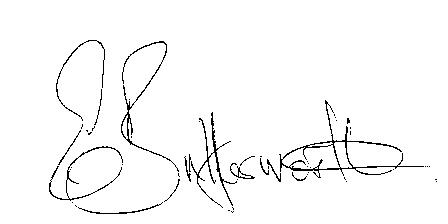 BUSINESS TO BE TRANSACTEDRecord of Members present.To receive apologies and approve reasons for absence.To receive written requests for Disclosable Pecuniary Interests where that interest is not already in the register of members’ interests.To approve the minutes of the meeting held on 15th January 2015.Sir William Lawrence Bt.Public participation: To receive any questions or presentations from the public.County Councillor report. For information only. Unless known in advance items raised for a decision will appear on the next agenda.Planning Matters – update on current planning applications.Consider Planning Application No.15/00431/FUL Meadow Furlong, Chapel Lane: Demolition of garage – replacement with two storey side extension.Consider Planning Application No. 15/00352/LDE Roundhill Lodge, Little Alne: Use of land as garden in connection with dwelling known as Roundhill Lodge for a continuous period of 10 years or more.Consider Planning Application No. 15/00635/TREE Blacksmiths Cottage, Little Alne: T1: Conifer: fell and T2: Conifer: fell.Appeal: Planning Application No. 14/02659/COUMB Redhouse Barn, Shelfield:Change of use of agricultural barn to form a single dwelling. Written representations can be forwarded to the Inspector by 23rd March 2015.To agree time scale for Cllrs. responses to Clerk when application notifications do not correspond with meetings.Progress reports – for information only and are items not on the agenda.Correspondence received:- Communication from Sarah Brooke-Taylor, WRCC – Housing Needs Surveys- Information received from Cllr. Gittus regarding an Environment Agency live flood warning map. - WALC advisory: Elections Timetable 2015 and Open and Accountable                           Guidance,	Dealing with the Media and Managing Filming in meetings.- Electoral Review of Warwickshire: Final recommendations.- A resident’s report of damage to the grass area by gritting lorries turning at the junction of Bearley Road and Salters Lane.- Aston Cantlow Village Hall – notification of arrangements for access to the key if the doors are not unlocked.-WALC – Invitation to Alison Hodge’s retirement event on 27th March 2015.-Notification of temporary road closure: Salters Lane on 18th March 2015 to facilitate a safety examination of the bridge structure.-Notification advising that WCC and the National Flood Forum have organized for the Flood Recovery Trailer to visit Stratford the week commencing 9th March 2015.-Strategic Housing Land Availability Assessment. Site visits will be carried out by District Council Officers to provide an objective assessment of the potential for development.- CPRE request for donations as they are rapidly running out of funds.- SDC Election pack.To consider S137 grants for the current financial year.Parish Plan update.Review of Asset Register.To consider priorities and actions required prior to the elections in May.To review the Clerk’s hours of work.Payment of outstanding invoices.Councillors’ reports and items for the agenda for the next meeting. Each Cllr. is requested to use this opportunity to report on minor matters for information not included elsewhere on the agenda and to raise items for future agendas. Cllrs. are reminded that this is not an opportunity for decision making.Date of next meeting: 9th April 2015. Annual Parish Meeting followed by ordinary Parish Council meeting.